КОНСУЛЬТАЦИЯ ДЛЯ РОДИТЕЛЕЙ.Первая помощь при обморожениях у ребенкаОбморожение происходит под воздействием низких температур, а его результатом может стать повреждение частей тела или даже их омертвение. Достаточной для обморожения может стать температура ниже -10°С - -20°С. При этой температуре происходят сосудистые изменения, спазмируются мелкие кровеносные сосуды. При температуре ниже -30°С уже гибнут клетки. Ниже -34°С происходит общее охлаждение организма. Это более распространенные условия для обморожения, характерные для зимнего периода. Но даже весной или осенью, при температуре окружающей среды выше О°С можно получить обморожение кожи. Причинами обморожения будут: сильный ветер, высокая влажность, длительное пребывание на улице. Обморожения у детей – далеко не редкость. Среди самых частых именно детских обморожений – железное обморожение. Дети любят проверять, прилипает ли язык к ручке двери. В этом случае, нужно полить теплой, но не горячей водой на прилипший к железу язык. Если есть рана, нужно обратиться к врачу.Чтобы не произошло случайное обморожение у ребенка, обязательно надевайте ему варежкиВыбирайте одежду и обувь для ребенка из качественных материалов, которые не позволят ребенку промокать и замерзать. Не нужно толстого комбинезона. Ребенок не должен в нем потеть. Лучше купить термобелье и надевать его от -150С. Обувь и перчатки должны быть водонепроницаемыми.Стоит быть аккуратными при гулянии в мороз на улице:не катать ребенка на качелях;не разрешать лазать по металлическим снарядам;не давать лопатку с металлической ручкой;металлические детали санок окутать одеялом.ПОМНИТЕ, что у малышей организм еще не приучен регулировать теплообмен, поэтому маленькие дети наиболее склонны к обморожениям. Младенцы даже при 00С могут получить обморожение. Детки постарше тоже могут сильно замерзать без движения, постояв или посидев на улице продолжительное время. Самые доступные для мороза участки на теле ребенка: щечки, подбородок, пальцы рук, носик, ушки.Если произошло обморожение ног, нужно нести ребенка на руках, а не заставлять бежать, стучать ножками для согревания.ПРИЗНАКИ ОБМОРОЖЕНИЯ У ДЕТЕЙбледная, холодная кожа с мурашками или белыми пятнами;дрожь;сонливость или излишняя разговорчивость;трудности с произношением слов, отрывистость речи;кожа теряет чувствительность, становиться твердой на ощупь;температура тела около 350С;потеря чувствительности, онемение;покалывание в онемевших участках тела;появление волдырей как при ожогахПЕРВАЯ ПОМОЩЬ ПРИ ОБМОРОЖЕНИЯХсрочно обеспечить ребенку теплое помещение;дать ребенку теплое питьё;не дать уснуть;если на пальцах или запястьях ребенка есть какие-либо украшения – немедленно снять пока не развился отек, также нужно снять носки;в тепле медленно отогревать обмороженные участки – укутайте ребенка одеялами и подложите грелки;если у ребенка слабость, сильные отеки в местах обморожения или появились волдыри – немедленно вызывайте скорую помощь;Если произошло обморожение пальцев, то обязательно следует проложить между ними полоски бинта;Напоите ребенка горячим чаем или молоком.При легкой степени обморожения помещаем ребенка в теплую ванну с температурой 36-370с, доводим в течение 40 минут до 400С и аккуратно массируем части тела. После ванны вытираем ребенка, накладываем повязки из марли, ваты и целлофана, заворачиваем в шерстяную ткань	Что НЕЛЬЗЯ делать при обморожении	нельзя растирать снегом;резко согревать;растирать обмороженные места;отогревать замерзшие части тела под горячей водой, на горячей батарее – это спровоцирует сильные отеки;сажать ребенка в горячую ванну;давать ребенку спиртное, чтобы согреть;протыкать волдыри;при глубоком обморожении втирать жир, масла, спирт.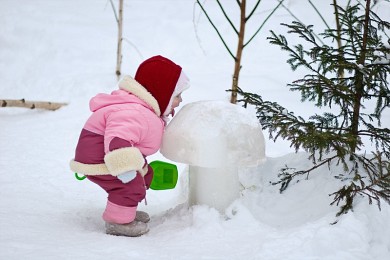 Материал подготовили воспитатели: Булычева Л.А., Шишкина М.М.